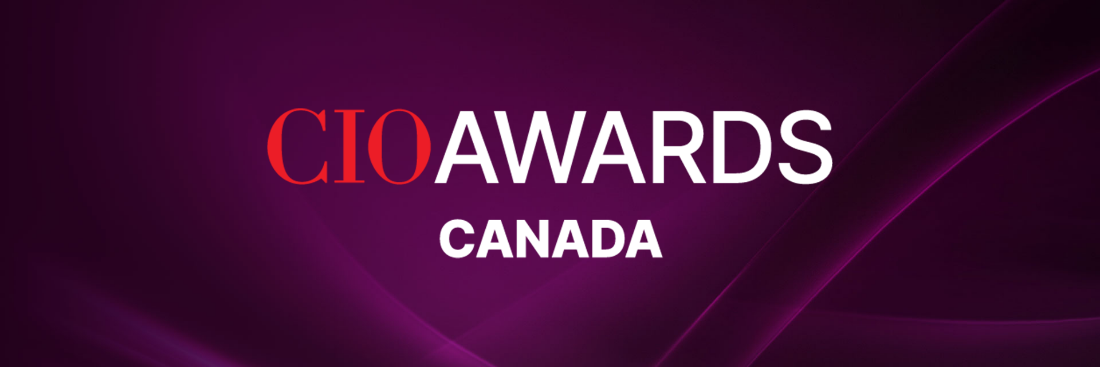 2023 Nomination Questionnaire PreviewThe NominatorNominator's First Name:Nominator's Last Name:Prefix:Nominator's Email Address:Nominator's Title:Nominator's Company:Nominator's City/Province:Do you work for the company/organization you are nominating for the CIO Awards Canada?YesNoPlease indicate your organization’s relationship with the organization you are nominating.Is the company/organization you are nominating aware they are being nominated and willing to accept the award if they win?The Nominated OrganizationNominated Company/Organization:Nominated Company/Organization Website:Nominated Company/Organization Address:City:Province:Country:Is the project/organization you are nominating specific to the Canada region?YesNoPlease indicate the primary industry that best matches the company/organization you are nominating: What is the total number of employees?The Nominated ProjectProject Name:Executive Summary: Please describe this project and its objectives as you would to a board of directors and/or senior business colleagues.When was this project started (month and year)? (Please note: Projects eligible for judging must minimally meet these criteria: 1) have been started no earlier than June 1, 2022; be at least in a pilot stage; and have already delivered early findings/results.Which of the following best describes the status of the project?Pilot PhasePartially deployedFully deployedIf previous answer is pilot or partially deployed, what is the deadline for the full rollout of the project?1-6 months from now7-12 months from now13-24 months from now25-36 months from nowMore than 3 years from nowDescribe your project and what business problem you were trying to solve (3000 characters): Describe your biggest challenge with this project and how you solved it (3000 characters):Describe what is innovative about this project and how it solves your business problem. The innovation may be based on leveraging a new technology, creating a new way of using existing technology or implementing an overall approach that is innovative (3000 characters).Describe the measurable business results of the project. Please provide specific metrics – ROI or other financial details, other evidence or data – that support the business value of your project (3000 characters).Why do you think your project is worthy of this award? Please share anything additional you would like the judges to know about why this project stands out (3000 characters).Is the project part of a commercial product or service sold to outside organizations? Note that winning projects are internal initiatives designed to benefit the company/organization.YesNoPlease describe how this project is a product or service, or complements a product or service the organization sells (3000 character):Please name up to three vendors whose products or services were leveraged for this project.Has this initiative previously won one or more awards?YesNoIf yes, please share the name of the awards program(s) and date(s) here:If there is anything in the information you have provided in this nomination that must remain confidential, please indicate it here:If you have any project related material which may support your nomination, please upload it here (accepted file formats: PDF, PNG, JPG):The Project TeamCIO's First Name:CIO's Last Name: Email:Title: Company/Organization:City/Province:Phone Number:Administrative Assistant Name:Administrative Assistant Email:Is the CIO aware the project is being nominated?YesNoProject Lead(If someone other than the executive listed above.)Project Lead's First Name: Project Lead's Last Name:Email:Title:Company/Organization:City/Province: Phone Number:Email:Administrative Assistant Name:Administrative Assistant Email:Is the Project Lead aware the project is being nominated?YesNoPR/MarketingPR/Marketing First Name:PR/Marketing Last Name:Title:Company/Organization: City/Province:Phone Number:Email:Are there any other individuals in the nominated organization who should be invited to attend the conference and awards ceremony if the project is selected? YesNoPlease list each individual's company email, and use semicolons after each email, i.e. abc@xyz.com; efg@xyz.com If your nomination is selected as a winner, would the senior-most technology executive in the winning organization be interested in delivering a brief, vendor-neutral presentation about this project at the CIO Awards Canada Conference + Awards celebration? YesNoUnsureWho should we contact about potential speaking opportunities?If your nomination is selected as a winner, would the CIO, an executive or a representative from your organization be willing to come to Toronto to receive the Award during our CIO Awards Canada gala celebration in the Fall?YesNoUnsureBy submitting this nomination, I acknowledge that the information it contains is accurate, that the appropriate parties at the nominated organization are aware of the nomination and its contents, and the nominated organization is able and willing to accept the award if chosen by the panel of judges. 